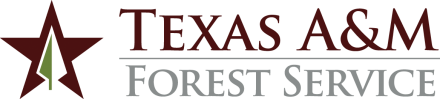 REQUEST TO ATTEND CLASSES DURING NORMAL WORKING HOURSTexas A&M Forest Service recognizes the value and contribution of its employees by permitting educational opportunities for employees registering as students.  This opportunity allows budgeted employees to meet personal and professional goals.Semester/Term: Fiscal Year        Fall   Spring   Summer   Mini-Mester  Competency-Based Education (CBE) TermCourse: Part of Degree Plan: Yes / NoWorkhours Attending Classes (workdays and times): My plan is to make up the class time off based on the attached Flex Work Schedule Request I plan to use vacation or compensatory time.  Acknowledgements / CertificationsAny time requested beyond the approved time will require my use of additional compensatory or vacation time.  The approved time will not count as hours worked for purposes of FLSA overtime.  I certify that agency operations will not be impaired by the required absence for classes.Signatures/ApprovalsName:       Date:       Title:       Department:       SignatureDateEmployeeSupervisorDepartment HeadAssociate DirectorDirector